Stamstigen 50 årFör att fira Stamstigen 50 år träffades ett antal nuvarande och tidigare boende på ängen vid grillen lördagen den 20/8. Ett 50-tal personer samlades med medhavd mat och dryck. Många utnyttjade den uppvärmda grillen. I soligt och varmt väder kunde tidigare boende återse gamla grannar och de som bor nu ta del av Stamstigens historia. 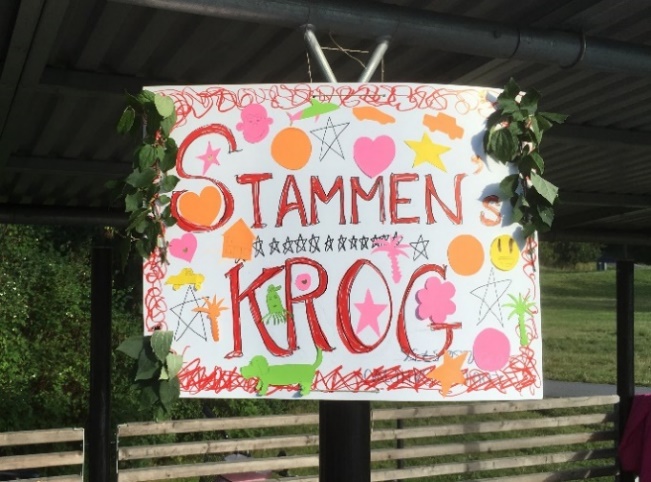 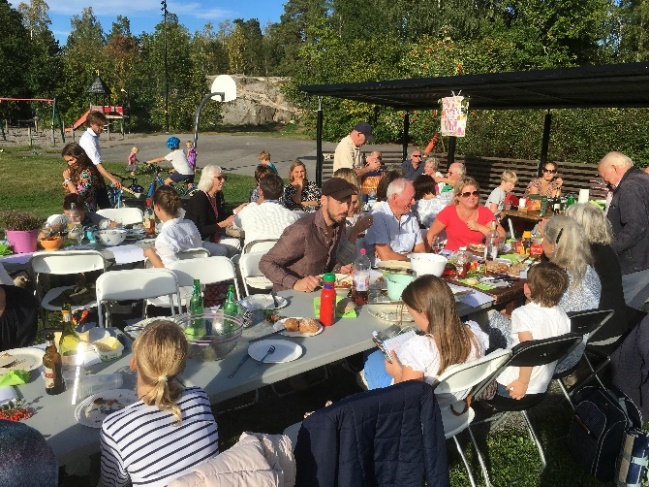 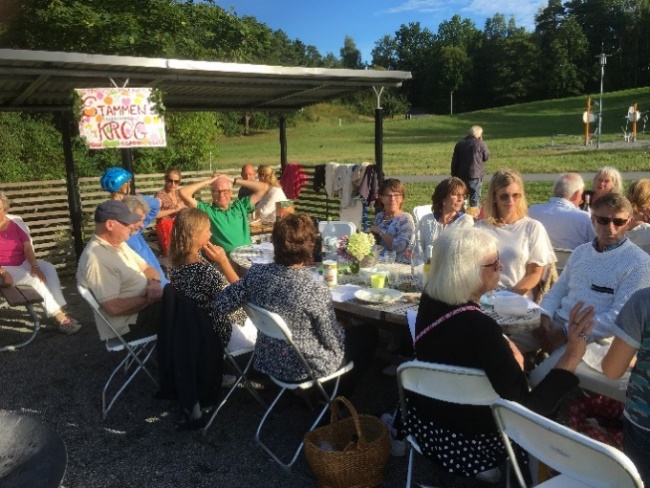 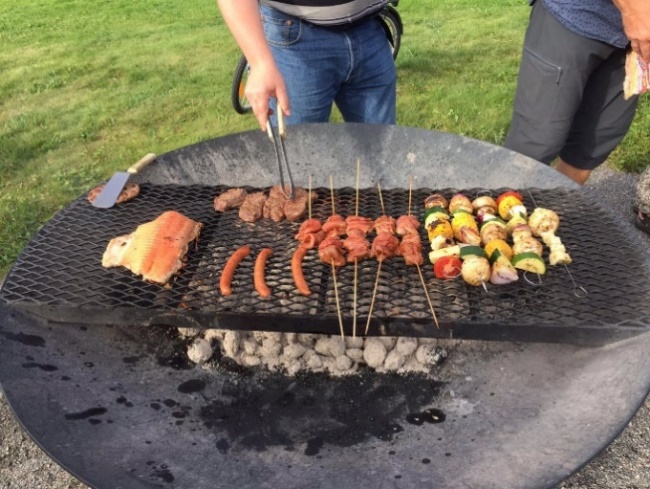 